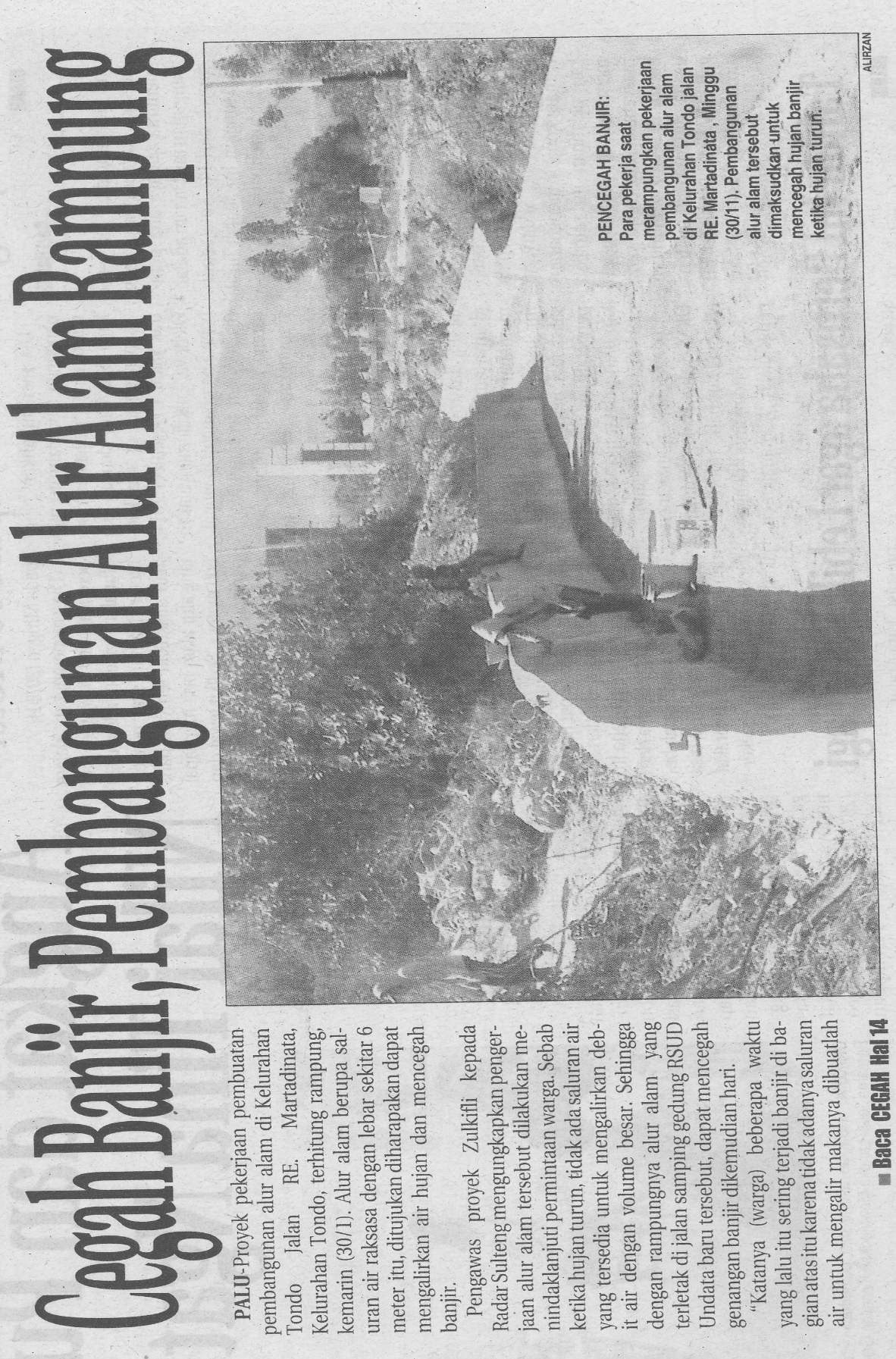 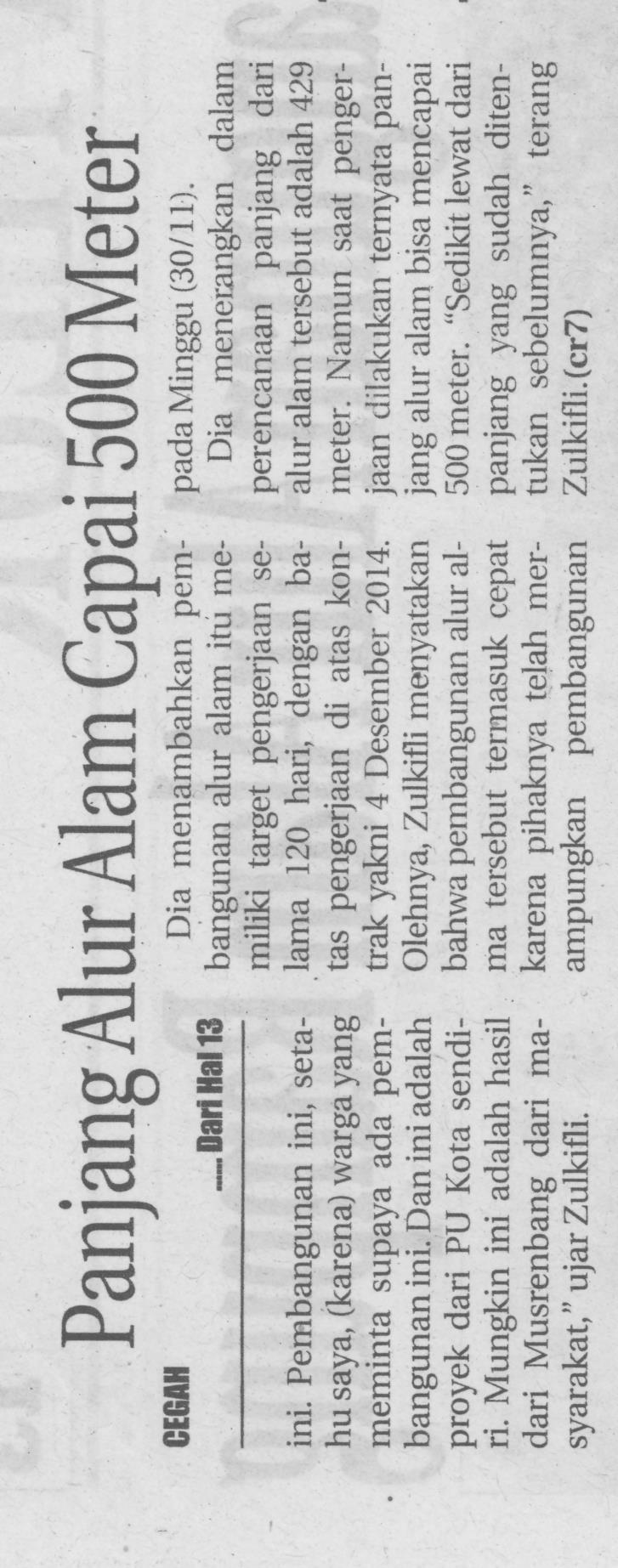 Harian    :Radar SultengKasubaudSulteng IHari, tanggal:Kamis, 4 Desember 2014KasubaudSulteng IKeterangan:KasubaudSulteng IEntitas:PaluKasubaudSulteng I